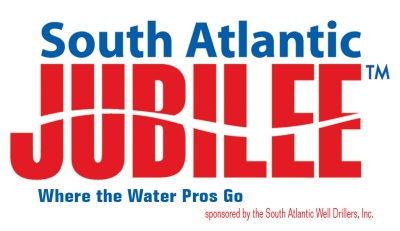 The South Atlantic Well Drillers JUBILEE College Scholarship ApplicationEligibility and Application InstructionsDeadline for Submission: Application must be postmarked by May 31, 2023Please read all instructions and return the completed application with required items to:  South Atlantic JUBILEE Scholarship Committee325 John Knox Road, L-103Tallahassee, FL  32303For questions contact Debra KellyDebra Kelly, Program Manager dkelly@executiveoffice.org  (855) 987-7469www.jubileewatershow.comOn an annual basis, The South Atlantic Jubilee awards scholarships to deserving students who are attending college for post-secondary education.  The scholarship can be utilized for tuition, books or lab fees.  To file a completed application, it is necessary to follow the steps below, complete the enclosed forms as directed and attach the required items.Eligibility: Any properly executed application will be accepted from traditional or home school students.  To qualify, the applicant must:Be a member, or the child, grandchild or spouse of an individual member in good standing (membership for a minimum of three years) of one of the JUBILEE state associations. The JUBILEE affiliated states include: Florida, Georgia, Kentucky, Maryland/Delaware, North Carolina, South Carolina, Tennessee, Virginia, and West Virginia;Be a high school senior, high school graduate, GED graduate, or college undergraduate;Maintain at least a 2.5 grade point average during their last two years of formal education. An applicant who has been out of school for more than two years may submit transcripts or no less than two employment related recommendations.  	High School Seniors, high school graduate, GED graduate:Provide transcripts including cumulative grade point averages for two years; orProvide GED transcripts; orProvide home school transcripts/home school umbrella program transcripts and Administrator and Accordance Statement (for additional details see: Instructions for Home School Application) orProvide a copy of ACT or SAT scores  	Returning college studentsProvide last year of college transcripts with grade point averageLETTER OF REFERENCE:Enclose one letter of reference from non-family individual such as guidance counselor, teacher, or employer.Eligibility and Application Instructions Continued  ESSAY: Enclose the essay with the application, Minimum size:  500 words.ContentRespond to the following essay questions:Why do you want to continue your education?What are your ambitions and goals?How will you use your education to benefit your community and the world?Include one paragraph on one of the following:How can you use your chosen career or field of study to affect the sustainability of water in the natural environment?How will your career be affected by the availability of water?How can your life choices affect the quality of water in your life? 	THE ROLE OF JUBILEE ESSAY:On a separate page, respond to the following question:What role has the JUBILEE played in your life and the life of your family?Procedure: The applicant must complete the following application in full and it must be post marked by May 31, 2023 to be eligible.  Applicants may apply multiple times over subsequent years. However, someone can only receive the scholarship twice.Review: Eligible applications are reviewed and selected by the Scholarship Committee.  Evaluations are based on:Academic achievement, grade point average (weighted/non-weighted)Honors receivedQuality of the essayCommunity involvementACT or SAT scoresLetter of recommendationDisbursement of Funds: The winning applicants will be notified by June 20, 2023. Scholarship funds will be mailed directly to the financial aid department of the school the applicant is to attend or is attending. The funds must be used in the year the scholarship is awarded.SUBMIT: You may submit our application packet in pdf, jpg or MS Word format (or combination).          Return the completed applications with the required items to:   Postal mail submissions are to be sent to:			Electronic submissions are to be emailed to: South Atlantic JUBILEE Scholarship Committee				Debra Kelly, Program Manager 325 John Knox Road, L-103						dkelly@executiveoffice.org Tallahassee, FL  32303							POST MARKED OR ELECTRONIC DATE STAMPED NO LATER THAN May 31, 2023Instructions for Home School Application (Transcripts, Administrator and Accordance Statement) Are included below.2023 South Atlantic Well Drillers JUBILEE College Scholarship ApplicationPlease read the Eligibility and Application Instructions prior to submitting an applicationApplicant Name:                                                                                         Member Affiliation:Scholarships are awarded to members, or the children, grandchildren or spouse of an individual who is a member in good standing (membership for a minimum of three years) of one of the JUBILEE state associations.Indicate eligibility:    Member of an affiliate Association    Spouse of a Member     Child/Grandchild of a MemberName of the sponsoring member:	Company:    	Indicate the Association(s) with which you are affiliated:   FL   GA   KY   MD/DE   NC                                                                                           SC   TN   VA   WVCurrent School Status:  Please note the one that appliesCheck one:        High School Senior       H.S. Graduate     Passed GED       Home School Senior                   College Freshman        College Sophomore        College Junior               College Senior               Returning student – has been out of school for more than two years.College or University:If you are already enrolled in, or have already been accepted to a college or university, provide the information requested below. If you have applied but have not yet been accepted, provide the information requested below for the college or university that is your first choice.  Once accepted to a school, IT IS THE APPLICANTS RESPONSIBILITY TO NOTIFY THE JUBILEE OFFICE OF THE SCHOOL OF ATTENDANCE.Name of Institution:	Phone: 	Address:  	Check one:	 presently enrolled        accepted but not enrolled          applied for admissionPlanned Dates of Attendance:  	Planned Field of Study:  	4.   Work experience (if out of school for more than two years). Place of employment:                                     Job Title:  	 Dates:    	Description of work performed:  	Previous JUBILEE Scholarship Awards:Have you previously received a JUBILEE scholarship award?   yes    no   If so, indicate year:   	Applicant Personal InformationAddress:	City:	State:	Zip:  	Phone:	E-mail:  	                       Birthdate:  	   Student ID (if currently enrolled):                                                 Application AttachmentsTranscripts/Verification: Please check one.  Refer to “ELIGIBILITY” for questions     College transcripts enclosed	     Two years of High school transcripts are enclosed     Copy of SAT Scores are enclosed      Copy of ACT Scores are enclosed     Home school or home school umbrella program transcripts and administrator letter are enclosed     Employment related recommendations are enclosedor     Transcripts to be sent by deadline  		    Work Resume if out of school for two years   Letter of recommendation    Essay    Role of JubileeI affirm that the information that I have provided on this application, or any supportive material, is complete, accurate, and true to the best of my knowledge. I understand that furnishing false information may result in disciplinary action.Applicant’s Signature	Date	Postal mail submissions are to be sent to:			Electronic submissions are to be emailed to:South Atlantic JUBILEE Scholarship Committee				Debra Kelly, Program Manager325 John Knox Road, L-103						dkelly@executiveoffice.orgTallahassee, FL  32303							POST MARKED OR ELECTRONIC DATE STAMPED NO LATER THAN May 31, 2023The South Atlantic Well Drillers JUBILEE College Scholarship Instructions for Home School ApplicationA home school course is one in which a parent, tutor or state-recognized home school entity created the curriculum, provided the instruction, designed and graded the assignments, and gave the final grade. Required Documentation: Each of the items listed below (A&C or B&C or D) must be submitted with the Jubilee Scholarship Application for home school students when a traditional official copy of high school transcripts cannot be submitted through a public or private institution:A: Home School Umbrella Program TranscriptsA home school umbrella program is any program recognized by the state as a home school program orhome school support program.B: Home School Transcripts (see included example)The submitted home school high school transcripts must include the following elements: Ninth grade start date (MM/DD/YYYY); Course titles; Grades awarded; Units of credit for each course; Grading scale (if numeric grading is used, alpha/letter equivalent needed);Handwritten signature of the home school administrator; Academic year in which course was taken (e.g., “11th Grade,” “Junior Year 2020-21”); Graduation date (MM/DD/YYYY); Full name and complete home address of student. C: Administrator and Accordance Statement (see included form)This signed statement indicates who managed the home school program (e.g., who taught and evaluated the coursework, awarded grades and issued credit) and that home schooling was conducted in accordance with state laws.D: Standardized Test ScoreScholastic Aptitude Test (SAT); orAmerican College Test (ACT)Documents should be sent as attachments to the scholarship application via email or postal service. Only home school administrators or home school parents can submit home school student transcripts. The Administrator and Accordance Statement must be signed by the home school administrator (e.g., parent/guardian).The South Atlantic Well Drillers JUBILEE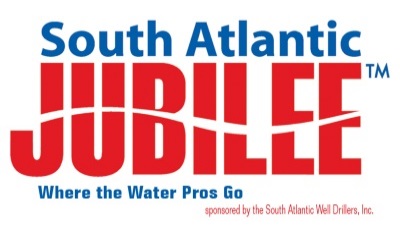               College Scholarship         Application for Home SchoolAdministrator and Accordance StatementPlease return the complete form with a copy of home school created or Umbrella Program transcripts.I served as the home school administrator for: Student Name: _____________________________________ I administered the home school program in the following ways (check all that apply):          Taught the courses			     Awarded grades and credits         Evaluated the coursework		     Managed the home school program		Home School Administrator Name: _______________________________________________________ Email: ____________________________________________ Phone: __________________________ Signature: _____________________________________Relationship to Student (check one):       Parent        Guardian       OtherIf other, please explain: _________________________________________________________________Home School Umbrella Program Name (if applicable): ________________________________________ Home School Umbrella Program Email (if applicable): _________________________________________ ______________________________________, am able to provide supporting documentation. I affirm that student above was home schooled for grade(s) (please check all that apply):Start of Ninth Grade: This date should reflect when the student started ninth grade, regardless of where the student was attending ninth grade (MM/DD/YYYY): _____________________I affirm that I have reviewed and determined that the attached home school transcripts and the information contained within are accurate, whether created by a parent and/or home school umbrella program.Print Name: ___________________________________   Date: ______________________________Parent/Guardian Signature: __________________________________________________________This form must accompany transcripts created by a parent or umbrella programThe South Atlantic Well Drillers JUBILEE College Scholarship Example of Home School TranscriptsTranscripts may be created and submitted by a parent or by an umbrella programName: Amanda JohnsonAddress: 2439 Bass Bay DivePhone: 850-000-0001Email: Amanda@yahoo.comDate of Birth: 05/01/20069th Grade Start Date: 8/1/2019Graduation Date: 6/1/2023Parents Names: Robert and Sue JohnsonSchool Information if using an umbrella school: (if applicable) An umbrella school is an alternative education school that serves to oversee the homeschooling of children to fulfill government educational requirements. Name: Freedomschoolers AcademyAddress: 31 Freeland Ln, Palm Coast, FL 32317Phone: (386) 320-6131Email: AShaffer@Freedomschoolers.com Example of an Academic Record – must be completed for 9-12th gradeProvide Grading Scale used (if numeric grading is used, alpha/letter equivalent needed). Example:A = 100-90     B = 89-80     C = 79-70     D = 69-60     F = 59-0 Provide Academic Summary Example:Cumulative GPA: 3.666 				Diploma Earned: General StudiesCredits Earned: 30 				Expected Graduation Date: 06/01/2023Core-Course Crediting All core courses must show units of credit (or semester or annual grades) on the home school transcripts. Course credits will be acceptable in the following increments: .25, .50, .75, 1.0 or .34 or .67. Note: No course shall receive more than 1.0 unit of creditHome School Administrator: ____________________________ Date: MM/DD/YYYY______________(Handwritten signature—digital signature will not be accepted)The South Atlantic Well Drillers JUBILEE College Scholarship Home School TranscriptsStudent Information: Name: ________________________________Address: ______________________________Phone: ______________________________Email: ______________________________Date of Birth: ______________________________9th Grade Start Date: ______________________________Graduation Date: ______________________________Parents Names: ______________________________________________School Information if using an umbrella school: (if applicable) An umbrella school is an alternative education school that serves to oversee the homeschooling of children to fulfill government educational requirements. Name: ______________________________Address: _________________________________________Phone: ______________________________Email: ______________________________Example of an Academic Record – must be completed for 9-12th gradeHome School Transcripts ContinuedProvide Grading Scale used (if numeric grading is used, alpha/letter equivalent needed). Provide Academic Summary Cumulative GPA: _______________Credits Earned: ________________Diploma Earned: _______________Expected Graduation Date: _________Core-Course Crediting 	______________________________________________ 	Note: No course shall receive more than 1.0 unit of credit	_______________________________________________Home School Administrator: ____________________________ Date: MM/DD/YYYY______________(Handwritten signature—digital signature will not be accepted)POST MARKED OR ELECTRONIC DATE STAMPED NO LATER THAN May 31, 2023                  9th           10th           11th            12thGrade/YearCourseGradeCredit9th 2019-20GeometryA1.0English 9A1.0GeographyA1.0Physical ScienceB1.0SpanishB1.0Strength TrainingA1.0HealthA1.0Grade/YearCourseGradeCredit9thGrade/YearCourseGradeCredit10th Grade/YearCourseGradeCredit11th Grade/YearCourseGradeCredit12th 